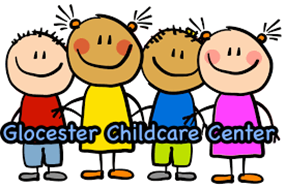 Parent Referral ProgramEarn a $100 Tuition Credit! We are excited to announce a new program to our center, The Parent Referral Program. We hope that you are all extremely happy with the care we provide to your children. Compliments from our families can be a powerful tool when deciding on who to trust your children with!  Our Parent Referral Program will entitle you to a $100.00 tuition credit for each new child that is referred to our center. Once the new family has been enrolled for a period of four-week, you will be notified to deduct the $100 from your tuition!
Enrolling Family InformationParents Name_____________________________________Child/Children Name(s)_____________________________________Child/Children Age(s)_____________________________________Contact NumberEmail Address_____________________________________Name of Referring Family_____________________________________Date Submitted___________________________________________________________________________